Publicado en Murcia el 13/01/2022 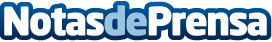 La publicidad exterior estará presente en el metaversoPubliantón Exterior se hace eco de la información aportada por el portal web marketingdirecto.com sobre la presencia que tendrá la publicidad exterior en el metaverso y cómo será ese cambio en un futuroDatos de contacto:Publiantón Exterior965 442 612Nota de prensa publicada en: https://www.notasdeprensa.es/la-publicidad-exterior-estara-presente-en-el Categorias: Marketing Andalucia E-Commerce Innovación Tecnológica http://www.notasdeprensa.es